от 20.12.2019                                                                                                        № 1587Об утверждении Регламента осуществления ведомственного контроля за соблюдением требований Федерального закона от 18.07.2011№ 223-ФЗ «О закупах товаров, работ, услуг отдельнымивидами юридических лиц» и иных принятыхв соответствии с ним нормативных правовых актов Российской ФедерацииВ соответствии со статьей 6.1 Федерального закона от 18.07.2011 № 223-ФЗ «О закупках товаров, работ, услуг отдельными видами юридических лиц» и Порядка осуществления Администрацией муниципального образования «Город Мирный» Мирнинского района Республики Саха (Якутия) ведомственного контроля за соблюдением требований Федерального закона от 18.07.2011 № 223-ФЗ «О закупках товаров, работ, услуг отдельными видами юридических лиц» и иных принятых в соответствии с ним нормативных правовых актов Российской Федерации, городская Администрация постановляет:1. Утвердить прилагаемый Регламент осуществления ведомственного контроля за соблюдением требований Федерального закона «О закупках товаров, работ, услуг отдельными видами юридических лиц» от 18.07.2011 № 223-ФЗ и иных принятых в соответствии с ним нормативных правовых актов Российской Федерации (далее по тексту - Регламент). 2. Комиссии по ведомственному контролю городской Администрации руководствоваться Регламентом, утверждённым настоящим Постановлением.3. Опубликовать настоящее Постановление в порядке, установленном Уставом МО «Город Мирный».4. Контроль исполнения настоящего Постановления оставляю за собой.Главы города                                                                                         К.Н. АнтоновПриложениек Постановлению городской администрацииот 20.12.2019 № 1587Регламентосуществления ведомственного контроля за соблюдениемтребований Федерального закона от 18.07.2011 № 223-ФЗ «О закупках товаров, работ, услуг отдельными видами юридических лиц» и иных принятых нормативных правовых актов Российской ФедерацииI. Общие положения1. Настоящий Регламент устанавливает порядок осуществления Администрацией МО «Город Мирный» Мирнинского района Республики Саха (Якутия) (далее по тексту – орган ведомственного контроля) ведомственного контроля за соблюдением требований Федерального закона от 1807.2011 N 223-ФЗ "О закупках товаров, работ, услуг отдельными видами юридических лиц" (далее по тексту - Федеральный закон N 223-ФЗ) и иных принятых в соответствии с ним нормативных правовых актов Российской Федерации (далее - ведомственный контроль) в отношении муниципальных бюджетных учреждений, муниципальных унитарных предприятий МО «Город Мирный»  (далее по тексту - объекты проверки).2. При осуществлении ведомственного контроля, орган ведомственного контроля осуществляет проверку соблюдения объектами проверки требований Федерального закона N 223-ФЗ и иных принятых в соответствии с ним нормативных правовых актов Российской Федерации (далее по тексту  - обязательные требования), в том числе:а) требований, предусмотренных частями 2.2 и 2.6 статьи 2 Федерального закона N 223-ФЗ, в случае утверждения органом ведомственного контроля типового положения о закупке, предусмотренного статьей 2 Федерального закона N 223-ФЗ;б) положения о закупке при осуществлении закупок товаров, работ, услуг.3. Ведомственный контроль осуществляется в соответствии с настоящим Регламентом.4. При осуществлении ведомственного контроля объекты проверки подлежат отнесению к определенной категории риска с учетом оценки вероятности несоблюдения ими обязательных требований, сведений о количестве и об общей стоимости договоров, заключенных объектами проверки по результатам закупки товаров, работ, услуг, в том числе об общей стоимости договоров, информация о которых не внесена в реестр договоров, заключенных заказчиками по результатам закупок в соответствии с частью 3 статьи 4.1 Федерального закона N 223-ФЗ.5. Ведомственный контроль осуществляется путем проведения выездной и (или) документарной проверки (далее по тексту - проверка).II. Планирование проверок6. Проверки проводятся в соответствии с планом ведомственного контроля на очередной календарный год (далее - план проверок), утверждаемым Главой города или лицом, его замещающим, не позднее 20 декабря текущего года.7. Проект плана проверок формируется отделом по внутреннему муниципальному финансовому контролю и контролю финансово-хозяйственной деятельности муниципальных унитарных предприятий городской Администрации и определяет перечень подлежащих проверке объектов проверки, вид проверки (выездная и (или) документарная), срок проведения проверки, период времени, за который проверяется деятельность объектов проверки.8. Исполнение утвержденного плана проверок возлагается на отдел по внутреннему муниципальному финансовому контролю и контролю финансово-хозяйственной деятельности муниципальных унитарных предприятий городской Администрации.9. Изменения в план проверок могут быть внесены в соответствии с решением Главы города или лица, его замещающего, на основании мотивированного обращения органа ведомственного контроля.10. Электронная копия утвержденного плана проверок, а также вносимые в него изменения в течение 5 рабочих дней с даты их утверждения размещаются на официальном сайте городской Администрации сети "Интернет".11. Проверки в отношении каждого объекта проводятся не реже одного раза в три года.III. Организация и проведение проверок,оформление их результатов12. Проверка проводится на основании Распоряжения городской Администрации, которым определяются:а) наименование объекта проверки;б) вид проверки (выездная и (или) документарная);в) срок проведения проверки, в том числе дата ее начала;г) период времени, за который проверяется деятельность объекта проверки;в) состав комиссии, уполномоченной на проведение проверки (далее - комиссия).В состав комиссии включаются работники городской Администрации. В случае необходимости, для проведения проверок орган ведомственного контроля вправе привлекать экспертов и (или) представителей экспертных организаций, при этом не допускается включение в состав комиссии должностных лиц объекта проверки, в отношении которого проводится проверка.13. Не позднее чем за 10 рабочих дней до даты начала проведения проверки в адрес объекта проверки направляется уведомление о проведении проверки (далее по тексту - уведомление). Уведомление подписывается Главой города или лицом, его замещающим.14. Уведомление должно содержать следующую информацию:а) наименование объекта проверки, которому адресовано уведомление;б) вид проверки (выездная и (или) документарная);в) срок проведения проверки, в том числе дату ее начала;г) состав комиссии;д) запрос о представлении документов и информации;е) информацию о необходимости обеспечения условий для проведения выездной проверки (в случае ее проведения), в том числе о предоставлении помещения для работы, а также средств связи и иных необходимых средств и оборудования.15. Срок проведения проверки не может составлять более чем 15 календарных дней и может быть продлен только один раз не более чем на 15 календарных дней по решению Главы города или лица, его замещающего.16. При проведении проверки комиссия имеет право:а) истребовать необходимые для проведения проверки документы с учетом требований законодательства Российской Федерации о государственной, коммерческой и иной охраняемой законом тайне;б) получать необходимые для проведения проверки объяснения в письменной форме, в форме электронного документа и (или) в устной форме;в) в случае проведения выездной проверки на беспрепятственный доступ на территорию, в помещения и здания объекта проверки (в том числе на фотосъемку, видеозапись и копирование документов) при предъявлении комиссией служебных удостоверений и уведомления, указанного в пункте 13 настоящего Регламента, с учетом требований законодательства Российской Федерации о государственной, коммерческой и иной охраняемой законом тайне.17. По результатам проведения проверки в течение 10 рабочих дней составляется акт проверки, который подписывается всеми членами комиссии.Копия акта проверки направляется в адрес объекта проверки в течение 10 рабочих дней со дня его подписания.18. При наличии возражений или замечаний по выводам, изложенным в акте проверки, руководитель объекта проверки или лицо, его замещающее, вправе в срок, не превышающий 5 рабочих дней со дня получения акта проверки, представить письменные возражения или замечания, которые приобщаются к материалам проведения проверки.19. При выявлении нарушений по результатам проверки руководителем комиссии разрабатывается и представляется на утверждение Главе города или лицу, его замещающему, план устранения выявленных нарушений.20. План устранения выявленных нарушений разрабатывается и утверждается в течение 5 рабочих дней с даты получения объектом проверки копии акта проверки, а при наличии возражений, предусмотренных пунктом 18 настоящего Регламента, со дня получения таких возражений, и должен содержать указание на установленные комиссией нарушения объектом проверки Федерального закона N 223-ФЗ и иных принятых в соответствии с ним нормативных правовых актов Российской Федерации, способы и сроки устранения указанных нарушений.21. План устранения выявленных нарушений направляется в адрес объекта проверки в течение 5 рабочих дней со дня его утверждения.22. Объект проверки информирует орган ведомственного контроля, предусмотренных планом устранения выявленных нарушений, в течение 5 рабочих дней со дня истечения срока для их устранения, установленного планом устранения выявленных нарушений.23. В случае выявления по результатам проверок действий (бездействий), содержащих признаки административного правонарушения, материалы проверки подлежат направлению в орган исполнительной власти, уполномоченный рассматривать дела о таких административных правонарушениях, а в случае выявления действий (бездействий), содержащих признаки состава уголовного преступления, - в правоохранительные органы.24. Материалы по результатам проверок, в том числе план устранения выявленных нарушений, указанный в пункте 19 настоящего Регламента, а также иные документы и информация, полученные (разработанные) в ходе проведения проверок, хранятся органом ведомственного контроля не менее 3 лет.АДМИНИСТРАЦИЯМУНИЦИПАЛЬНОГО ОБРАЗОВАНИЯ«Город Мирный»МИРНИНСКОГО РАЙОНАПОСТАНОВЛЕНИЕ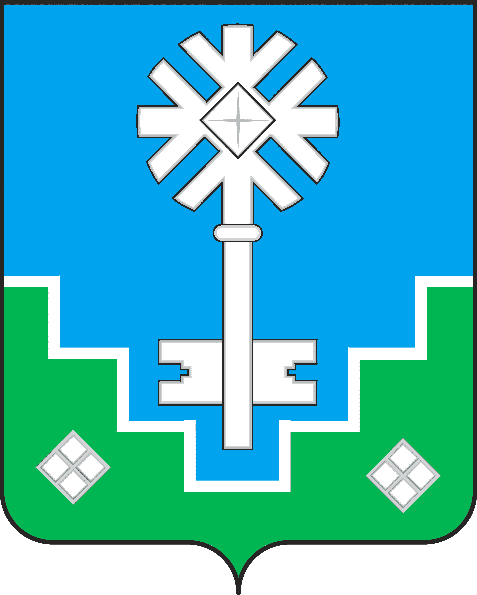 МИИРИНЭЙ ОРОЙУОНУН«Мииринэй куорат»МУНИЦИПАЛЬНАЙ ТЭРИЛЛИИ ДЬАhАЛТАТАУУРААХ